ИНФОРМАЦИОННОЕ ПИСЬМО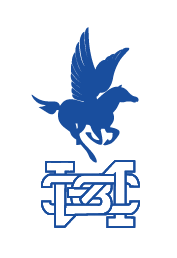 ИНСТИТУТ СОВРЕМЕННЫХ ЗНАНИЙ ИМЕНИ А.М. ШИРОКОВАг. Минск, Республика БеларусьУНИВЕРСИТЕТ ПРИ МЕЖПАРЛАМЕНТСКОЙАССАМБЛЕЕ ЕврАзЭСг. Санкт-Петербург, Российская ФедерацияНИЖЕГОРОДСКИЙ ИНСТИТУТ (ФИЛИАЛ) МОСКОВСКОГО ГУМАНИТАРНО-ЭКОНОМИЧЕСКОГО УНИВЕРСИТЕТАг. Нижний Новгород, Российская Федерацияприглашают принять участиев XXI Международной научно-практической студенческой конференции«Современные знания – в жизнь», 21 апреля 2022 годаНАУЧНЫЕ СЕКЦИИ КОНФЕРЕНЦИИ:1. Социально-гуманитарные проблемы в современном обществе.2. Актуальные проблемы культурологии.3. Лингвистическое взаимодействие в межкультурной коммуникации.4. Искусство эстрады и продюсерство.5. Актуальные проблемы дизайна. Информационные технологии и творчество.6. Менеджмент, экономика и финансы в сфере культуры.7. Актуальность физкультурно-оздоровительных мероприятий и их организация.ПОРЯДОК ПРОВЕДЕНИЯ КОНФЕРЕНЦИИ:- регистрация участников – 21 апреля 2022 г., с 9.00 до 9.40, аудитория 413;- пленарное заседание – с 10.00 до 12.30, аудитория 413;- секционные заседания – с 13.00 до 17.00.ПРАВИЛА УЧАСТИЯК участию в конференции приглашаются обучающиеся на I и II ступени высшего образования, аспиранты, соискатели учреждений высшего образования Республики Беларусь и зарубежных стран.Форма проведения конференции – очно-заочная.Язык конференции – русский, белорусский, английский.Один участник может представить не более одного доклада.Расходы на проезд, проживание и питание оплачивают участники конференции или командирующая организация.ПОДАЧА ЗАЯВКИ И ТЕЗИСОВДля участия в конференции необходимо до 11 апреля 2022 г. отправить документы на электронную почту conf.isz.minsk.by@gmail.com:- заявку (приложение 1);- тезисы доклада (формат MicrosoftWord*.doc или *.docx) (приложение 2);- краткий отчет на оригинальность текста по системе Антиплагиат (www.antiplagiat.ru).Имя прикрепленного файла должно совпадать с фамилией автора:ИвановИИ заявка; ИвановИИ тезисы; ИвановИИ отчет АнтиплагиатПодтверждение участия в конференции (приглашение) высылается оргкомитетом на указанные в заявках электронные адреса (e-mail) участников не позднее 18 апреля 2022 г.Все участники конференции получают электронные именные сертификаты.Оргкомитет оставляет за собой право:- отклонять тезисы докладов в случае их несвоевременного поступления, несоответствия оформления установленным требованиям, несоответствия содержания тезисов тематике конференции;- рецензировать тезисы докладов и принимать решение об их публикации по результатам рецензирования;- включать программу пленарного заседания Конференции;- включать выступление участника в секцию, отличную от указанной в заявке.С информацией о конференции можно ознакомиться на сайте Института современных знаний им. А.М. Широкова www.isz.minsk.by (раздел «Наука», подраздел «Конференции»)ОФОРМЛЕНИЕ ТЕЗИСОВОбщий объём тезисов – не более 5 страниц формата А4 (книжная ориентация).Тезисы оформляются в текстовом редакторе MicrosoftWord (шрифт TimesNewRoman), 14 pt, 1,5 интервал; поля: левое и нижнее – 25 мм; верхнее – 20 мм, правое – 10 мм). Абзацный отступ – 1,25 см.Название статьи (прописными буквами с полужирным начертанием) – по центру, 14 pt. На следующей строке по центру (курсивом) – фамилия, имя, отчество автора (авторов), курс, факультет, название учреждения образования, 14 pt. На следующей строке (курсивом) – фамилия, имя, отчество научного руководителя, ученая степень и звание научного руководителя, должность и место работы, 14 pt.Следующая строка – текст содержания доклада.После текста доклада оформляется список литературы. Графики, рисунки, диаграммы, таблицы и формулы вставляются в текст как внедренный объект в черно-белом варианте. Рисунки и таблицы озаглавливаются.Ссылки на литературу оформляются в тексте в квадратных скобках, первая цифра – номер списка литературы, следующие – номера страниц: [1, с. 3–5]. Правила оформления литературы должны соответствовать требованиям ВАК Беларуси. Пример оформления доступен по ссылке: https://vak.gov.by/bibliographicDescriptionКОНТАКТНОЕ ЛИЦО:Инна Ивановна Петрашевич, заведующий кафедрой социально-гуманитарных дисциплин и менеджмента, кандидат педагогических наук, доцент, e-mail – conf.isz.minsk.by@gmail.comПРИЛОЖЕНИЕ 1ЗАЯВКА НА УЧАСТИЕ В XXI МЕЖДУНАРОДНОЙНАУЧНО-ПРАКТИЧЕСКОЙ СТУДЕНЧЕСКОЙ КОНФЕРЕНЦИИ«СОВРЕМЕННЫЕ ЗНАНИЯ – В ЖИЗНЬ»МИНСК, 21 АПРЕЛЯ 2022 г.ПРИЛОЖЕНИЕ 2НАЗВАНИЕ ТЕЗИСОВ ПРОПИСНЫМИ БУКВАМИ С ПОЛУЖИРНЫМ НАЧЕРТАНИЕМ С ВЫРАВНИВАНИЕМ ПО ЦЕНТРУПетров П.П., студент 5-го курса гуманитарного факультета Института современных знаний имени А.М. ШироковаНаучный руководитель – Иванов И.И., доктор педагогических наук, профессор, заведующий кафедрой педагогикиИнститута современных знаний имени А.М. ШироковаОбщий объём тезисов – не более 5 страниц формата А4 (книжная ориентация).Тезисы оформляются в текстовом редакторе MicrosoftWord (шрифт TimesNewRoman), 14 pt, 1,5 интервал, поля: левое и нижнее – 25 мм; верхнее – 20 мм, правое – 10 мм). Абзацный отступ – 1,25 см.Название статьи на русском (белорусском или английском) языках (прописными) – по центру, 14 pt. На следующей строке по центру (курсивом) – фамилия, имя, отчество автора (авторов), курс, факультет, название учреждения образования, 14 pt. На следующей строке (курсивом) – фамилия, имя, отчество научного руководителя, ученая степень и звание научного руководителя, должность и место работы, 14 pt.Следующая строка – содержание доклада. После основного текста доклада оформляется список литературы. Графики, рисунки, диаграммы, таблицы и формулы вставляются в текст как внедренный объект в черно-белом варианте. Рисунки и таблицы озаглавливаются.ЛИТЕРАТУРА1.	Рапацевич, Е. С. Педагогика: Большая современная энциклопедия / Е. С. Рапацевич. – Минск : Современное слово, 2005. – 719 с.2.	Пуйман, С. А. Педагогика. Основные положения курса / С. А. Пуйман. – Минск : «ТетраСистемс», 2001. – 256 с.Фамилия, имя, отчество автора (авторов) (полностью)СтранаМесто учебы (название вуза), курсФамилия, имя, отчество научного руководителя (полностью)Ученая степень, учёное звание научного руководителяМесто работы научного руководителя, должностьНазвание докладаКонтактная информация участника конференции (телефон, e-mail )Контактная информация научного руководителя (телефон, e-mail )